             ?АРАР                                                        ПОСТАНОВЛЕНИЕ    28 август  2017й.                       № 35                         от 28 августа    2017 г. Об утверждении  Программы по охране  и использованиюземель на территории сельского поселения  Юнусовский  сельсоветмуниципального района Мечетлинский район РеспубликиБашкортостан на   2017-2019  годыВ соответствии со ст.ст. 5, 11, 12, 13 и 72 Земельного кодекса Российской Федерации, ч. 2 ст. 14.1 Федерального закона от 6 октября 2003 года № 131-ФЗ "Об общих принципах организации местного самоуправления в Российской Федерации", руководствуясь  Уставом  сельского поселения Юнусовский  сельсовет муниципального района  Мечетлинский район  Республики Башкортостан, ПОСТАНОВЛЯЮ:     	1. Утвердить Программу «По  охране и использованию земель  на   территории   сельского поселения Юнусовский  сельсовет муниципального района  Мечетлинский район Республики Башкортостан на  2017-2019  годы», согласно приложениям.2. Обнародовать настоящее постановление на информационном стенде администрации  и официальном сайте сельского поселения Юнусовский  сельсовет муниципального района Мечетлинский район Республики Башкортостан в сети Интернет.3. Настоящее постановление вступает в силу со дня его официального обнародования.4. Контроль за исполнением настоящего постановления оставляю за собой.Глава сельского поселения			                                Р.М.Нигматуллин			                                                              Приложениек постановлению главы сельского поселения  Юнусовский  сельсовет муниципального                   района  Мечетлинский  район РБ          от 21   2017 г. № 22ПРОГРАММАпо охране и использованию земель на территории  сельского поселения Юнусовский  сельсовет муниципального района  Мечетлинский  район Республики Башкортостан  на  2017-2019 годы»ПАСПОРТ  ПРОГРАММЫ по охране и использованию земель на территории  сельского поселения Юнусовский  сельсовет муниципального района Мечетлинский район Республики Башкортостан на  2017-2019 годыРаздел II. Содержание проблемы и обоснование необходимости ее решения программными методами Земля - важнейшая часть общей биосферы, использование ее связано со всеми другими природными объектами: водами, лесами, животным и растительным миром, полезными ископаемыми и иными ценностями недр земли. Без использования и охраны земли практически невозможно использование других природных ресурсов. При этом бесхозяйственность по отношению к земле немедленно наносит или в недалеком будущем будет наносить вред окружающей природной среде, приводить не только к разрушению поверхностного слоя земли - почвы, ее химическому и радиоактивному загрязнению, но и сопровождаться экологическим ухудшением всего природного комплекса.Земля используется и охраняется в Российской Федерации как основа жизни и деятельности народов, проживающих на соответствующей территории. Эта формула служит фундаментом прав и обязанностей государства, занятия общества и землепользователей  использованием и охраной земли в соответствии с действующим законодательством.            Общая площадь сельскохозяйственных угодий сельского поселения составляет             4436 га.         Использование значительных объемов земельного фонда в различных целях накладывает определенные обязательства по сохранению природной целостности всех звеньев экосистемы окружающей среды. В природе все взаимосвязано. Поэтому нарушение правильного функционирования одного из звеньев, будь то лес, животный мир, земля, ведет к дисбалансу и нарушению целостности экосистемы. Территории природного комплекса - водные ландшафты,  озелененные пространства природоохранные зоны и другие выполняют важнейшую роль в решении задачи  обеспечения условий устойчивого развития территории сельского поселения Юнусовский  сельсовет муниципального района  Мечетлинский  район Республики Башкортостан.Местная программа «Охрана и использование  земель на территории сельского поселения Юнусовский  сельсовет муниципального района  Мечетлинский  район Республики Башкортостан на 2017 - 2019 годы» (далее - Программа) направлена на создание благоприятных условий использования и охраны земель, обеспечивающих реализацию государственной политики эффективного и рационального использования и управления земельными ресурсами в интересах укрепления экономики сельского поселения.Нерациональное использование земли, потребительское и бесхозяйственное отношение к ней приводят к нарушению выполняемых ею функций, снижению природных свойств.Охрана земель только тогда может быть эффективной, когда обеспечивается рациональное землепользование.Проблемы устойчивого социально-экономического развития территории  сельского поселения Юнусовский  сельсовет муниципального района  Мечетлинский  район Республики Башкортостан  и экологически безопасной жизнедеятельности его жителей на современном этапе тесно связаны с решением вопросов охраны и использования земель. На уровне сельского поселения можно решать местные проблемы охраны и использования земель самостоятельно, причем полным, комплексным и разумным образом в интересах не только ныне живущих людей, но и будущих поколений.Раздел III. Цели, задачи и сроки реализации Программы Целями Программы являются: Повышение эффективности охраны и использования земель на территории сельского поселения, в том числе: предотвращение деградации, загрязнения, захламления, нарушения земель, других негативных (вредных) воздействий хозяйственной деятельностиобеспечение рационального использования земельобеспечение охраны и восстановление плодородия земель;обеспечение улучшения земель, подвергшихся деградации загрязнению, захламлению, нарушению земель, другим негативным (вредным) воздействиям хозяйственной деятельностиЗадачами Программы являются: - проведение работ с целью повышения биологического потенциала земель муниципального образования, -улучшения условий для устойчивого земледелия,  - повышения плодородия почв, - улучшения гидротермического режима,-  сокращения поверхностного стока, - увеличения поглощения углекислого и других газов, - оптимизации процессов почвообразования,-  увеличения водности рек и водоемов, - создания условий для сохранения биологического разнообразия.Раздел IV. Ресурсное обеспечение Программы Финансирование мероприятий Программы осуществляется за счет средств местных бюджетов. Общий объем финансирования Программы в 2017-2019 годах составляет  0,0  тыс. рублей, из них: из местного бюджета – 0,0 тыс. рублей;Объемы бюджетных средств носят прогнозный характер и подлежат ежегодному уточнению в установленном порядке при формировании соответствующих бюджетов. Раздел V. Механизм реализации Программы 	Реализация Программы осуществляется на основе договоров, заключаемых в установленном порядке муниципальным заказчиком с исполнителями мероприятий Программы, за исключением случаев, предусмотренных действующим законодательством. 	Отбор исполнителей мероприятий Программы осуществляется на конкурсной основе в соответствии с законодательством о размещении заказов на поставки товаров, выполнение работ, оказание услуг для муниципальных нужд. 	Механизм реализации Программы предусматривает ежегодное формирование рабочих документов: организационного плана действий по реализации мероприятий Программы, плана проведения конкурсов на исполнение конкретных мероприятий Программы, проектов договоров, заключаемых муниципальным заказчиком с исполнителями мероприятий Программы, перечня работ по подготовке и реализации мероприятийПрограммы конкретными исполнителями с определением объемов и источников финансирования. Раздел VI. Организация управления и контроль за ходом реализации Программы	Управление Программой осуществляется Администрацией сельского поселения Юнусовский  сельсовет муниципального района  Мечетлинский  район Республики Башкортостан.	Муниципальные заказчики Программы несут ответственность за качественное и своевременное исполнение мероприятий Программы, эффективное использование финансовых средств и ресурсов, выделяемых на реализацию Программы. Исполнители Программы представляют отчеты о ходе реализации программных мероприятий в  Администрацию сельского поселения Юнусовский  сельсовет муниципального района  Мечетлинский  район Республики Башкортостан до 1 марта года, следующего за отчетным календарным годом. Отчет о реализации Программы в соответствующем году должен содержать: общий объем фактически произведенных расходов, всего и в том числе по источникам финансирования; перечень завершенных в течение года мероприятий по Программе; перечень не завершенных в течение года мероприятий Программы и процент их не завершения; анализ причин несвоевременного завершения программных мероприятий; предложения о привлечении дополнительных источников финансирования и иных способов достижения программных целей либо о прекращении дальнейшей реализации Программы. Раздел VII. Оценка социально-экономической эффективности реализации ПрограммыВ результате выполнения мероприятий Программы будет обеспечено: благоустройство  населенных пунктов;улучшение качественных характеристик земель;эффективное  использование земель Раздел VIII. Основные  показатели и анализ социальных, финансово-экономических и прочих рисков реализации  Программы        Достижение запланированных результатов реализации Программы зависит от ряда рисков, которые могут оказать влияние на значение показателей ее результативности и в целом на достижение результатов Программы, к ним относятся:          риски законодательных изменений, проявляющиеся в вероятности изменения действующих норм с выходом новых нормативных правовых актов и невозможностью выполнения каких-либо обязательств, в связи с данными изменениями;          организационные риски, связанные с возможной неэффективной организацией выполнения мероприятий Программы;           макроэкономические риски, связанные с неустойчивостью макроэкономических параметров и способные оказать влияние на политическую стабильность.           Наиболее значимые риски, основные причины их возникновения, перечни предупреждающих и компенсирующих мероприятий приведены ниже:Описание мер муниципального  регулирования и управления рисками с целью минимизации их влияния на достижение целей муниципальной ПрограммыРеализация программы может быть подвергнута следующим рискам, снижающим эффективность ее выполнения:риски, связанные с причинами природного характера, включая экстремальные природные ситуации;риски, связанные с социально-экономическими факторами, пассивное сопротивление отдельных граждан и общественных организаций проведению мероприятий Программы.Неблагоприятная экономическая ситуация на мировом рынке относится к внешним факторам и может стать причиной снижения мотивации лиц, эффективности охраны и использования земель на территории сельского поселения.Раздел IX. Мероприятия ПрограммыРеализация Программы осуществляется по следующим направлениям:БАШ?ОРТОСТАН РЕСПУБЛИКА№ЫМ»СЕТЛЕ РАЙОНЫ МУНИЦИПАЛЬ РАЙОНЫНЫ*ЙОНОС  АУЫЛ СОВЕТЫАУЫЛ БИЛ»М»№Е ХАКИМИ»ТЕ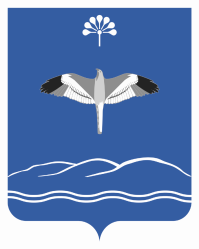 АДМИНИСТРАЦИЯСЕЛЬСКОГО ПОСЕЛЕНИЯЮНУСОВСКИЙ СЕЛЬСОВЕТМУНИЦИПАЛЬНОГО РАЙОНАМЕЧЕТЛИНСКИЙ РАЙОНРЕСПУБЛИКИ  БАШКОРТОСТАННаименование программы Программа по охране и использованию земель на территории сельского поселения Юнусовский  сельсовет муниципального района Мечетлинский район Республики Башкортостан на 2017-2019 годы (далее – Программа) Основание для разработки программы Федеральный закон «Об общих принципах организации местного самоуправления в Российской Федарации» от 06.10.2003 г. № 131 – ФЗ (опубликован в изданиях "Собрание законодательства РФ", 06.10.2003, № 40, ст. 3822, "Парламентская газета", № 186, 08.10.2003,"Российская газета", № 202, 08.10.2003)Земельный кодекс Российской ФедерацииУстав сельского поселения Юнусовский  сельсовет муниципального района Мечетлинский район Республики БашкортостанЗаказчик программы Администрация  сельского поселения Юнусовский  сельсовет муниципального района  Мечетлинский  район Республики Башкортостан  Разработчик программы Администрация  сельского поселения Юнусовский  сельсовет муниципального района  Мечетлинский  район Республики Башкортостан  Ответственный исполнитель программыАдминистрация сельского поселения Юнусовский  сельсовет муниципального района  Мечетлинский  район Республики Башкортостан  Цели программыПовышение эффективности охраны земель на территории сельского поселения Юнусовский  сельсовет муниципального района  Мечетлинский  район Республики Башкортостан, в том числе: предотвращение деградации, загрязнения, захламления, нарушения земель, других негативных (вредных) воздействий хозяйственной деятельностиобеспечение рационального использования земельобеспечение охраны и восстановление плодородия земель;обеспечение улучшения земель, подвергшихся деградации загрязнению, захламлению, нарушению земель, другим негативным (вредным) воздействиям хозяйственной деятельностиОсновные задачи программы Проведение работ с целью повышения биологического потенциала земель муниципального образования, -улучшения условий для устойчивого земледелия,  - повышения плодородия почв, - улучшения гидротермического режима,-  сокращения поверхностного стока, - увеличения поглощения углекислого и других газов, - оптимизации процессов почвообразования,-  увеличения водности рек и водоемов, - создания условий для сохранения биологического разнообразия.Показатели (индикаторы) программыблагоустройство  населенных пунктов;улучшение качественных характеристик земель;эффективное  использование земель Сроки реализации программы 2017-2019 годы Объемы и источники финансирования программыСредства местного бюджета поселения -0,0 рублейИсполнители  программы Администрация сельского поселения Юнусовский  сельсовет муниципального района  Мечетлинский  район Республики Башкортостан, Объемы и предполагаемые источники финансирования Программы Средства местного бюджета поселения -0,0 рублей Ожидаемые результаты реализации программыБлагоустройство населенных пунктов;РискиОсновные причины возникновения рисковПредупреждающие мероприятияКомпенсирующие мероприятияВнешние рискиВнешние рискиПравовыеИзменение действующих нормативных правовых актов, принятых на федеральном, региональном и местном уровне, влияющих на условия реализации программыМониторинг изменений бюджетного законодательства и иных нормативных правовых актовКорректировка государственной программыКорректировка областного законодательстваКорректировка местного законодательстваМакроэкономические (финансовые)Неблагоприятное развитие экономических процессов в стране и в мире в целом, приводящее к выпадению доходов местного бюджета или увеличению расходов и, как следствие, к пересмотру финансирования ранее принятых расходных обязательств на реализацию мероприятий  программыПривлечение средств на реализацию мероприятий программы из федерального и областного бюджетаМониторинг результативности мероприятий программы и эффективности использования бюджетных средств, направляемых на реализацию программы Рациональное использование имеющихся финансовых средств (обеспечение экономии бюджетных средств при осуществлении муниципального заказа в рамках реализации мероприятий г программы)Корректировка программы в соответствии с фактическим уровнем финансирования и перераспределение средств между наиболее приоритетными направлениями программы, сокращение объемов финансирования менее приоритетных направлений программыВнутренние рискиВнутренние рискиОрганизационныеНедостаточная точность планирования мероприятий и прогнозирования значений показателей программыСоставление годовых планов реализации мероприятий программы, осуществление последующего мониторинга их выполненияМониторинг результативности мероприятий программы и эффективности использования бюджетных средств, направляемых на реализацию программыРазмещение информации о результатах реализации мероприятий программы на сайте сельского поселения в информационно-коммуникационной сети «Интернет»Корректировка плана мероприятий программы и значений показателей реализации программыПрименение штрафных санкций к внешним исполнителям мероприятий программы, при необходимости – замена исполнителей мероприятийРесурсные (кадровые)Недостаточная квалификация специалистов, исполняющих мероприятия программыНазначение постоянных ответственных исполнителей с обеспечением возможности их полноценного участия в реализации мероприятий программыПовышение квалификации исполнителей мероприятий программы (проведение обучений, семинаров, обеспечение им открытого доступа к методическим и информационным материалам)Привлечение к реализации мероприятий программы представителей общественных и научных организацийРотация или замена исполнителей мероприятий программы№ п/пНаименование мероприятияИсполнителиСроки1.Выявление фактов самовольного занятия земельных участковАдминистрация сельского поселения Юнусовский  сельсовет2017-2019 гг.2.Выявление фактов самовольных строенийАдминистрация сельского поселения   Юнусовский  сельсовет2017-2019 гг.3.Осуществлять исполнение решений Совета сельского поселения Юнусовский  сельсовет и решений Совета муниципального района  Мечетлинский  район Республики Башкортостан, а также иных правовых актов, регулирующих порядок использования земель на территории сельского поселенияАдминистрация сельского поселения Юнусовский  сельсовет2017-2019 гг.4.Контроль за соблюдением установленного режима использования земельных участков сельского поселения в соответствии с их целевым назначением и разрешенным использованием.Администрация сельского поселения Юнусовский  сельсовет2017-2019 гг.5.Контроль за законностью оснований пользования земельными участками в границах сельского поселения  Юнусовский  сельсовет Администрация сельского поселения Юнусовский  сельсовет2017-2019 гг., 6.Разъяснение гражданам земельного законодательства РФАдминистрация сельского поселения Юнусовский  сельсовет2017-2019 гг.7.Организация регулярных мероприятий по очистке территории сельского поселения от мусора, в том числе с участием школьниковАдминистрация сельского поселения, МБОУ СОШ           д. Юнусово,д.Абдрахимово работники организаций и учреждений(по согласованию)2017-2019 гг.8.Выявление неосвоенных земельных участковАдминистрация сельского поселения Юнусовский  сельсовет2017-2019 гг.9.Выявление фактов использования земельных участков, приводящих к значительному ухудшению экологической обстановкиАдминистрация сельского поселения Юнусовский  сельсовет2017-2019 гг.10.Выявление фактов отравления, загрязнения, порчи или уничтожения плодородного слоя почвы вследствие нарушения правил обращения с удобрениями, стимуляторами роста растений, ядохимикатами и иными опасными химическими или биологическими веществамиАдминистрация сельского поселения Юнусовский  сельсовет2017-2019 гг.11 Осуществление контроля за своевременной уплатой земельного налога, арендной платы за использованием земельных участковАдминистрация сельского поселения Юнусовский  сельсовет2017-2019 гг.12 Осуществление контроля за использованием земельных участков с особыми условиями их использования (охранные и санитарно-защитные, водоохранные и иные зоны)Администрация сельского поселения Юнусовский  сельсовет2017-2019 гг.13 Направление материалов по выявленным фактам нарушения земельного законодательства в  Управлении Федеральной службы государственной регистрации , кадастра и картографии по Республике Башкортостан для привлечения к ответственности, предусмотренной действующим законодательством РФАдминистрация сельского поселения Юнусовский  сельсовет2017-2019 гг.